Blitzrechnen - GutscheineBlitzrechnen - GutscheineBlitzrechnen - GutscheineBlitzrechnen - GutscheineBlitzrechnen - GutscheineHurra!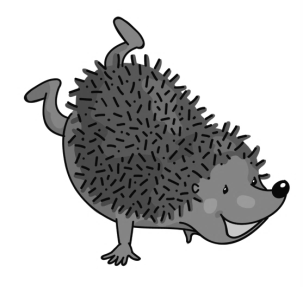 Du darfst
1x BlitzrechnenHurra!Du darfst
1x BlitzrechnenHurra!Du darfst
1x BlitzrechnenHurra!Du darfst
1x BlitzrechnenHurra!Du darfst
1x BlitzrechnenHurra!Du darfst
1x BlitzrechnenHurra!Du darfst
1x BlitzrechnenHurra!Du darfst
1x BlitzrechnenHurra!Du darfst
1x BlitzrechnenHurra!Du darfst
1x Blitzrechnen